MiljøvakterDATO: 3. juni - 20. juni Uke 23Uke 24Uke 258AIne & EshrakFelix & Theodoralle8BSuhuur & AndersVanessa, Fanny  & Julie alle8CJenny & JuneLotte & NilsalleBeskjeder  Uke 23: 5.6 Sommeravslutning, elever og foresatte i Krogshavn kl:17.00. Salg av pølser og kakerSe skriftlig invitasjon!6.6 Filmfestival: Oppmøte ved Cudrio museum kl 09.007.6 Uteskole : Sykkeltur, grilling og bading i Krogshavn. Møt opp på Kiwiparkering v skolen 08.30. UKE 23MANDAGTIRSDAGONSDAGTORSDAGFREDAGSommer-avslutning 17.00 i Krogshavn Filmfestival: Oppmøte Cudrio Langesund 09.00Alternativ dagUteskoleUKE 24MANDAGTIRSDAGONSDAGTORSDAGFREDAG2.pinsedag Fri8B: Innlevering naturfag  8AC: Test naturfag ØKOLOGIUKE 25MANDAG                          TIRSDAG                        ONSDAG                     TORSDAG                           FREDAGVi avspaserer FRIMiljødag:RyddeBokinnleveringBytte av arealGrillingAktivitetsdag    Siste skoledagSommer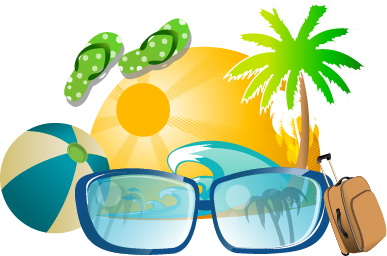 ferieArbeidsoppgaver og lekserArbeidsoppgaver og lekserUke 23Uke 24NorskMatte8B: Nytt tema: Målestokk og mønsterOppgavene se målarket8C: Etterarbeid 2-timers-prøva og ALGEBRAMålestokk og mønsterOppgavene se målarket8C: Etterarbeid 2-timers-prøva og ALGEBRAEngelskSamf.fag8A+C: Vi jobber med nyheter og media den siste tiden før sommeren8B: Siste frist for innlevering av brev i samfunnsfag8A+C: Vi jobber med nyheter og media den siste tiden før sommeren8B Historie: Hist.  Les s.137-140Da Europa bestemte verdenNaturfag 8B: Tema: Økologi. Jobb videre med oppgavene til tema8AC: Økologi8B: Innlevering oppgavene til tema Økologi på onsdag 12.juni! 8AC: Test i økologi torsdagKRLE Tema: IslamForklar hva som særpreger islamsk tro. Bruk nettlinken under for å finne kilderhttp://innilivet.samlaget.no/trinn5/religionar/islam/om-islam.aspxTema: IslamForklar hvilke etiske veivalg et barn har rett til. Etiske veivalg - barns religionsfrihet                           Bruk nettlinken under for å finne kilderhttps://www.moava.org/index.php?pageID=157TyskRepeter gloser fra kapittel 4  Repeter gloser fra kapittel  5SpanskMinidrama på restaurant. Presentasjon/innlevering av film onsdag 5/6. Oppsummering, egenvurdering og avslutning.EngelskfordypningKRØJentene har oppvarming + utholdenhet ute først, så aktivitet inne. Husk joggesko. Guttene har friluftsliv ute. Guttene har oppvarming + utholdenhet ute først, så aktivitet inne. Husk joggesko. Jenetene har friluftsliv ute. Kunst og håndverk